TISKOVÁ ZPRÁVA ZE DNE 18. 2. 2019/13:15 HODIN------------------------------------------------------------------------------------------------------------------------------------- V Krajské zdravotní se školili robotičtí operatéři z českobudějovické nemocniceVe Školicím centru robotické chirurgie Krajské zdravotní, a. s., v ústecké Masarykově nemocnici, se v uplynulých dnech školil chirurgický tým z Urologického oddělení Nemocnice České Budějovice, a. s. Výcvik robotických operatérů proběhl při radikální prostatektomii a resekci ledviny pro nádor, což jsou nejčastější urologické robotické operace ve světě. Jedním ze školených operatérů byl MUDr. Zdeněk Staněk. „Do školicího centra v Ústí nad Labem dojíždím od konce listopadu loňského roku několikrát za měsíc. Od pondělí 11. února se několikadenního školení zúčastnil celý tým českobudějovické robotické chirurgie, včetně asistujícího lékaře a dvou zdravotních sester – instrumentářek. Musím vyzdvihnout vstřícnost zdejšího školicího personálu, kdy nám vždy ochotně zodpověděl všechny naše dotazy. Bylo to pro nás přínosné jak po praktické, tak teoretické stránce,“ pochvaloval si MUDr. Zdeněk Staněk z Urologického oddělení Nemocnice České Budějovice, a. s.Hlavním školitelem byl přednosta Kliniky urologie a robotické chirurgie Fakulty zdravotnických studií Univerzity J. E. Purkyně v Ústí nad Labem a Krajské zdravotní, a. s. – Masarykovy nemocnice v Ústí nad Labem, o. z., MUDr. Jan Schraml, Ph.D. „Na robotické operaci je nejdůležitější pochopit jiné možnosti operativy, jako je ohebnost nástrojů a jiný úhel pohledu díky vysoké kvalitě zobrazení,“ uvedl MUDr. Jan Schraml, Ph.D.Výhodou současného školícího centra robotické chirurgie Krajské zdravotní, a. s., v ústecké Masarykově nemocnici je, že se robotičtí operatéři školí na nejnovějším typu robota da Vinci Xi, který disponuje dvěma konzolemi. V praxi to znamená, že na jedné konzoli operuje zkušený operatér a vedle toho se na druhé konzoli operace zúčastňuje školený operatér. Školící centrum rovněž disponuje tréninkovým modulem, na kterém se operatéři zdokonalují ve vedení robotického systému, aniž by zatížili pacienta.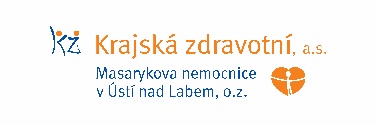 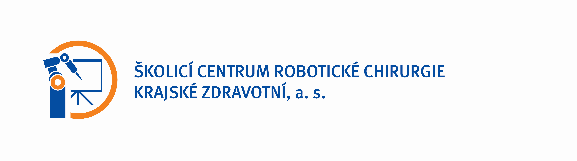 Zdroj: info@kzcr.eu 